FOR WRITTEN REPLYQUESTION 2665NATIONAL ASSEMBLY36/1/4/1(201800258)DATE OF PUBLICATION IN INTERNAL QUESTION PAPER: 7 SEPTEMBER 2018 (INTERNAL QUESTION PAPER NO 29-2018)2665. Mr M Waters (DA) to ask the Minister of Police:Whether, with reference to his reply to question 1785 on 18 June 2018, and in view of the fact that the Primrose Police Station has three sectors, he has found that the optimal number of police officers for visible policing should actually be 48, in correlation with four members per shift per sector for four shifts; if not, how can the specified police station be expected to fulfil its requirement of two sector vehicles patrolling each sector at all times;given the inevitability of police officers taking leave, including but not limited to family responsibility leave, sick leave, study leave and annual leave, what number of additional visible police officers should the police station have in order to ensure that two vehicles per sector are patrolling at all times?NW2955EREPLY:The Primrose Police Station is currently unable to fulfil the requirement of two vehicles, per sector, due to a shortage of resources.The Primrose Police Station consists of three sectors, with two members, per sector, per shift and one vehicle. In order to fulfil the requirement of two vehicles, per sector, to patrol at all times, the following additional resources are needed:Original signed	MAJOR GENERAL f/PROVINCIAL COMMISSIONER: GAUTENG NL NAPODate: 11 September 20182Reply to question 2665 recommended/net-+eCOMKJ	E (SOEGENERAL                                         ER:	TH AFRICAN POLICE SERVICE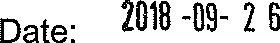 Reply to question 2665 approved/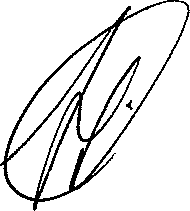 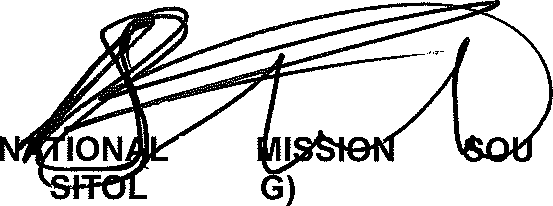 MINISTER OF POLICE BH CELE, M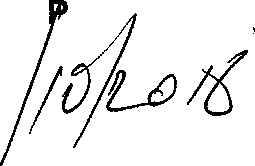 Date:	/FOR WRITTEN REPLY QUESTION 1785NATIONAL ASSEMBLY36/1/4/1(201800190)DATE OF PUBLICATION IN INTERNAL QUESTION PAPER: 1 JUNE 201B (INTERNAL QUESTION PAPER NO 19-2018)1785. Mr D America (DA) to ask the Minister of Police:What is the current (a) actual and (b) optimal number of police officers involved with sector policing at the Primrose Police Station;by what date wlll the specified police station receive its full complement of sector police officers†NW1942EREPLY:(1)(a)(b) and (2)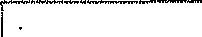 I Police Station(1)(a)	(1)(b)	!Actual	Optimal (Ideal)(2)Date when full complement will    be reachedPrimrose" ”" ”	”	“” ”	”””" “” , Durng the 2017/2018"financialSector Policing	35	23 (+12)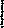 year, no students were allocated tothe police station.Reply to question 1785 recommended/GENERAL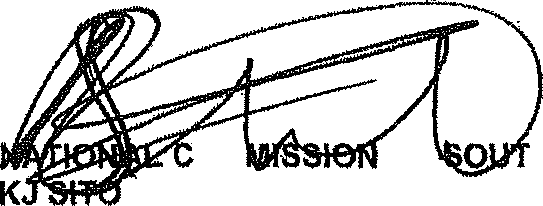 OM	ER:	HAFRICANPOLICESERVICELE (SOEG)Date:	y0l8 *  *	‹Additional RequirementsAdditional RequirementsPersonnel6Vehicles3